MEN’S SHEDS OF WA RISK ASSESSMENT SHEET    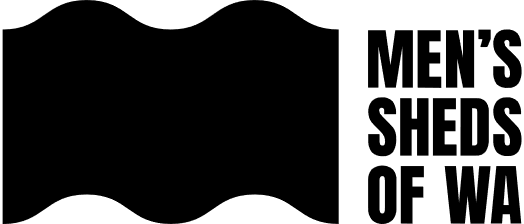 WORKPLACE LOCATION:NAME OF PERSON CONDUCTING ASSESSMENT:DATE:SPOT THE HAZARDSPOT THE HAZARDASSESS THE RISKFIX THE PROBLEMFIX THE PROBLEMFIX THE PROBLEMEVALUATE RESULTSIdentify the work task or activity?What are the hazards associated with each activity?Is the risk associated with the hazard low, moderate, significant or high?If the risk is deemed unacceptable for the task, what will be done to reduce or remove the risk?By 
whom? By when? Go through the first 3 steps 
again to ensure risk levels are now at an acceptable levelIdentify the work task or activity?What are the hazards associated with each activity?Is the risk associated with the hazard low, moderate, significant or high?If the risk is deemed unacceptable for the task, what will be done to reduce or remove the risk?By 
whom? By when? Revised risk level